28.5. Výlet do skanzenu v ModréVypravíme se na výlet do Modré u Uherského Hradiště, kde navštívíme skanzen a vodní expozici kde si projdeme skleněným tunelem pod rybníkem. Akce je určena i pro rodiče. Takže milí rodičové můžete se s námi vypravit na výlet. :) V případě že nemáte čas můžete poslat pouze potomstvo ;).Těšíme se na vás. 
Sraz: v 8.10 na hl.n.u poštyNávrat: v 19:24 tamtéžS sebou: 250 Kč, svačinu a pití na celý den, vybavení na vícedenní výlet (pláštěnka, papír, tužka, KPZ, nůž,atd.)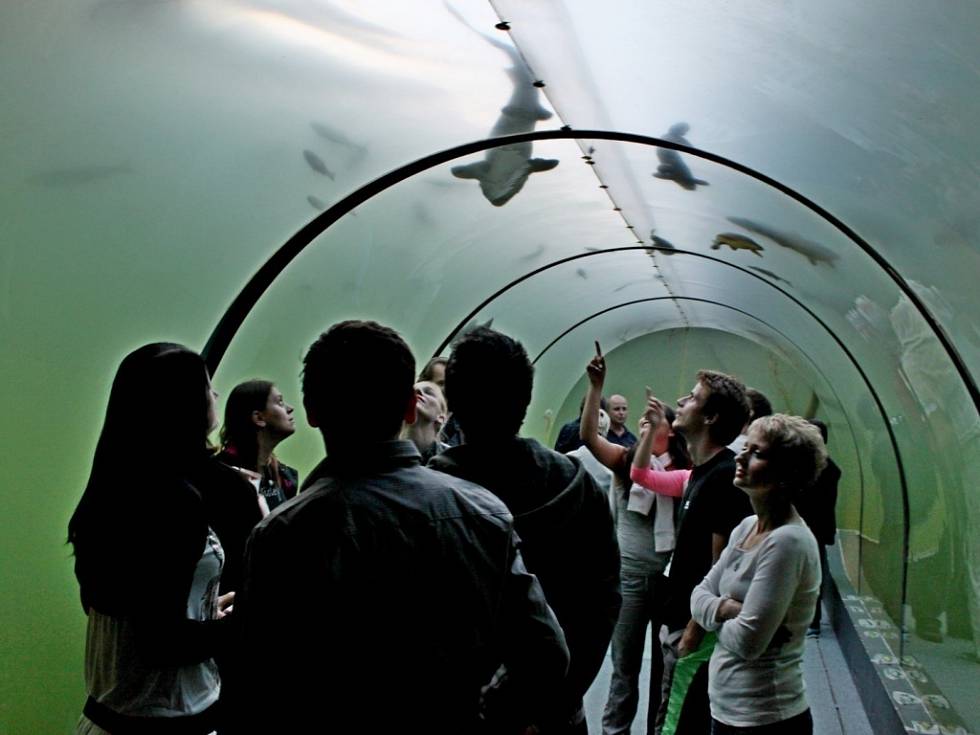 